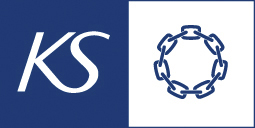 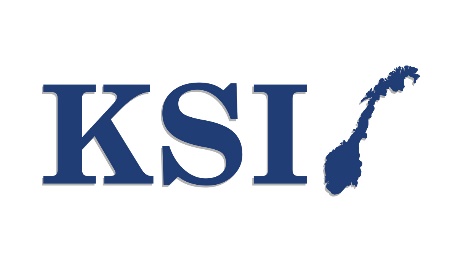 Innmelding i KS InnkjøpsforumInnmeldingsskjema kan sendes sekretariatet på e-post.E-post:	ksi@ks.no   Innmeldingen gjelder fra det tidspunktet skjemaet er mottatt i sekretariatet. Kontingent, som baseres på innbyggertall finnes tilgjengelig på KSI sine nettsider. Kontingenten oppdateres årlig iht konsumprisindeksen. Eventuelle øvrige endringer tas opp til vedtak gjennom årsmøtet.Spørsmål? Ta gjerne kontakt med ksi@ks.no Skjema for innmelding - se neste side       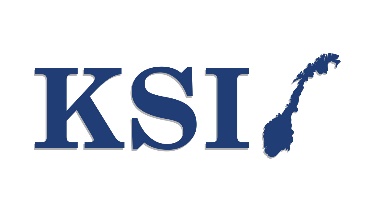 Innmeldingsskjema for deltakelse i KSI  Hoved - kontaktperson i kommunen – fylkeskommunen for KSI:Øvrige kontaktpersoner for offentlige anskaffelser i kommunen / fylkeskommunen:     NB: Det må gjerne oppgis flere kontaktpersoner enn tre.     Sign. ___________________________    Dato ____________